 Circ. n° 103								Busto Arsizio, 11/10/2013						DOCENTI CLASSE IV BLOggetto: CDCSi  comunica che il CDC in oggetto è convocato in data 16 ottobre 2013 al termine del CD per definire Le attività di mobilità studentesca, come da richiesta del coordinatore prof. Falciola e della prof.ssa Macchi. 						Il Dirigente Scolastico 								 Prof .Cristina Boracchi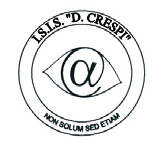 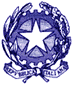 ISTITUTO DI ISTRUZIONE SECONDARIA  “DANIELE CRESPI” Liceo Internazionale Classico e  Linguistico VAPC02701R Liceo delle Scienze Umane VAPM027011Via G. Carducci 4 – 21052 BUSTO ARSIZIO (VA) www.liceocrespi.it-Tel. 0331 633256 - Fax 0331 674770 - E-mail: lccrespi@tin.itC.F. 81009350125 – Cod.Min. VAIS02700D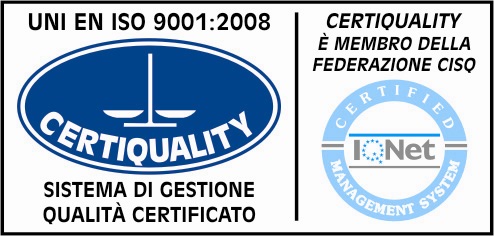 CertINT® 2012